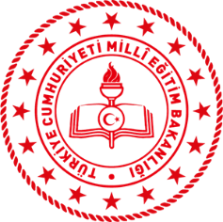 “Çanakkale Şiirleri” Seslendirme Yarışması Başvuru Formu	Aşağıda yer alan kişisel bilgiler dereceye giren öğrencilere hediyelerini ulaştırmak için talep edilmektedir. Gerek duyulması halinde Bakanlığımız yurt dışı temsilcilikleri tarafından bilgiler teyit edilecektir. ** Yarışmaya katılacak şiirin seslendirme kaydının başvuru formu ile birlikte yarışma şartnamesinde belirtilen tarihler arasında abdigmyarisma@gmail.com e-posta adreslerine gönderilmesi gerekmektedir.  Başvuru Tarihi Adı Soyadı                      Doğum Tarihi  (Gün/Ay/Yıl)                     ÜlkeŞehirBağlı Bulunduğu TemsilcilikCep TelefonuE-Posta AdresiAdresSeslendirilen Şiirin AdıVideo E-Posta İle Gönderildi.   (     )  Evet		         (     ) HayırVarsa Videonun Bağlantı Linki (Youtube vb.)                   (  )   Şartnameyi okudum ve anladım.                   (  )   Şartnameyi okudum ve anladım.